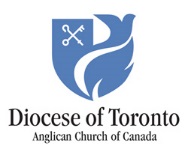 Diocese of Toronto Social Justice and Advocacy Prayer Cycle, 2019-2020 This prayer cycle is intended to share the good news about what so many Anglicans in the Diocese of Toronto are doing, through outreach and advocacy, to show God’s love in the world, as well as to uphold each other’s ministries in prayer. We hope that it will inspire more individuals and parishes to become involved in advocacy and outreach, and to imagine new ways in which they can collaborate with each other, with other churches and faith communities, and in partnerships with community groups and agencies. This list is assembled from information gathered at the diocese’s annual Outreach Conference, and research conducted by members of the Social Justice & Advocacy Committee. If you would like to add or amend information about your parish’s outreach and advocacy activities, please contact Elin Goulden, the diocese’s Social Justice and Advocacy consultant, at 416-363-6021, (toll-free 1-800-668-8932), ext. 240, or egoulden@toronto.anglican.ca.  Changes will be made in the online version of this list, and in the version included in the monthly e-mail newsletter from the Social Justice and Advocacy Committee, and new information will be incorporated into next year’s cycle. Three or four entries are offered for each week. You may choose to pray for both/all on Sunday, or to use them separately at Sunday and weekday services. You may also choose to use a slightly abbreviated form of the petitions in the Prayers of the People, and to print the fuller version in the service leaflet.December 1, Advent 1 – Pray for All Saints, Collingwood, its community Coffee, Cookies, and Conversation gatherings, monthly Friendship Dinner, support of the local food bank, refugee sponsorship, and the work of its Green Team;for All Saints, King City, its provision of meals for residents of Cross-links Housing, participation in local community outreach, refugee sponsorship, and support of the Pikangikum Water Project;and for All Saints, Kingsway, its Out of the Cold program, community garden, refugee sponsorship, and involvement in programs at All Saints, Sherbourne Street, Stonegate Ecumenical Ministry, Watoto Schools in Uganda, and Habitat for Humanity.December 8, Advent 2 – Pray for All Saints, Peterborough, its food voucher program, support of the Good Neighbour Care Centre and Kawartha Food Share, summer bag lunch program, and advocacy at the municipal, provincial and federal levels;for All Saints, Sherbourne St., its daily drop-in and nursing program, weekly breakfast for women involved in the sex trade, and its community agency connections;and for All Saints, Whitby, its Deacon's Food Cupboard, Christmas outreach ministries, and support of North House Transitional Housing and Durham Community Care-COPE.December 15, Advent 3 – Pray for Ascension, Don Mills, its Café 65 program for seniors and support of a local food bank;for the Church of the Ascension, Port Perry, its support of local outreach initiatives, education for reconciliation, and stream regeneration project with Kawartha Conservation;and for	the Parish of Belmont, its involvement with Habitat for Humanity and the Pikangikum Water Project, and its advocacy for affordable housing, food security, and poverty reduction.December 22, Advent 4 – Pray for the Parish of Bobcaygeon, Dunsford, and Burnt River, its food bank, refugee support, prayer shawl ministry, and support of Sleeping Children Around the World and other outreach initiatives;for the Parish of Campbellford, Hastings, and Roseneath, its school breakfast and lunch programs, weekly dinners, Deacon's Cupboard, support of Warkworth Hospice, and refugee sponsorship;and for Christ Church, Bolton, its support for Caledon Community Services and other community agencies; support of a foster child and prayer shawl ministry.December 29, Christmas 1 – Pray for Christ Church, Brampton, its support of local outreach ministries, including Regeneration, Knights’ Table, Coldest Night of the Year, and the Ste. Louise Outreach Centre;for Christ Church, Deer Park, its support of the Churches-on-the-Hill Food Bank, its refugee sponsorships, Saturday morning breakfast program, Let Your Lights Shine outreach donation program, and the Deer Park Skills Institute in Uganda;and for Christ Church, Holland Landing, its community lunch, Christmas meal at the local seniors’ centre, and support of the Helping Hand food bank, Inn From the Cold, meal and snack programs at local schools, Crosslinks, Women’s Shelter of York Region, and other local agencies.January 5, Christmas 2 – Pray for Christ Church, Roches Point, its provision of meals at Cedarvale Lodge, support of the local food bank, and focus on local Indigenous justice and water protection issues; for Christ Church, Scarborough, its weekly Deacon’s Cupboard emergency food bank, monthly community lunches, participation in Operation Backpack, Woolly Tree for winter accessories and support to the Scarborough Village Residence and the YouthLink transitional home;and for	Christ Church, Stouffville, its Deacon Al Fund, providing assistance to people in need, support of the Yellow Brick House, Porter Place, Stouffville Food Bank, York Region Children’s Aid, and Community Care Access Centre.January 12, Epiphany 1 – Pray for Christ Church-St. James, its refugee sponsorship, food pantry, and support of Stonegate Community Ecumenical Ministry;for Christ Memorial Church, Oshawa, its support of the Gate 3:16 drop-in centre, Luke’s Place, Simcoe Hall Settlement House food bank, Cornerstone men’s hostel, St. Vincent’s Kitchen, Mary Street School snack program, and the Pikangikum Water Project;and for the Parish of Churchill and Cookstown, its monthly community and seniors’ lunches, refugee support, and "Christmas for Kids Year-Round" program of practical and spiritual support for vulnerable families.January 19, Epiphany 2 – Pray for the Parish of Craighurst and Midhurst, its support of the Barrie and Elmvale Foodbank, Youth Haven and women's shelters, and Christmas outreach to local families;for Epiphany and St. Mark, Parkdale, their work in the Hope Community Garden, partnership with the Dale Ministries, involvement with the Parkdale Neighbourhood Land Trust, and social justice, advocacy, and environmental initiatives; and for the Parish of the Evangelists, New Tecumseth, its Family Market second-hand shop and its Good News Café Saturday drop-in.January 26, Epiphany 3 – Pray for FaithWorks, and the 14 ministry partners it supports in the Diocese;for the Parish of Fenelon Falls, its community gardens, community kitchen, cooking classes, and support of the Good Food Box;and for the Parish of Georgina, its Summer Outreach Chaplaincy to Sibbald Point Provincial Park, its support of ecumenical community dinners, the Georgina Food Pantry, Sandgate Shelter for Women, Salvation Army Youth Shelter, its refugee sponsorship, and its prayer shawl ministry.February 2, Epiphany 4 / Candlemas – Pray for Grace Church on-the-Hill, its support of the Churches-on-the-Hill food bank, provision of meals for Out of the Cold programs, refugee resettlement work, and support of Indigenous ministries, international emergency response and development, prison ministry, and food security organizations;for Grace Church, Markham, its monthly lunch, its participation in the Pikangikum Water Project and education and its advocacy on Indigenous and Right Relations issues;and for Grace Church, Scarborough, its monthly community lunch and cooking club, and its support of the Good Food Box.February 9, Epiphany 5 – Pray for the Parish of Haliburton, its support of the Haliburton Youth Hub;for Holy Family, Heart Lake, and its food bank, caring and sharing program, and Christmas outreach initiatives;and for Holy Trinity, Guildwood, its food drives, parish nurse ministry, pastoral care to local nursing homes, and work with community partners on housing and poverty issues.February 16, Epiphany 6 – Pray for Holy Trinity, Thornhill, its support of food banks in Richmond Hill, All Saints Kitchen & Clothing Depot, and Eva's Place, refugee sponsorship, and its parish nurse ministry;for Holy Trinity, Trinity Square, its advocacy for the homeless and for affordable housing, its Homeless Memorial, refugee sponsorship and advocacy, Treaty People educational programming, and Trinity Square Café;and for the Church of the Incarnation, its support of local food banks, the North Yorkers for Disabled Persons group home, Flemingdon Park Ministry, the Pikangikum Water Project, monthly seniors lunch, refugee sponsorship, and community garden.February 23, Last Sunday after Epiphany – Pray for the Parish of Lloydtown, its support of the King Township food bank, Christmas in King community initiative, and Pikangikum water project;for the Church of the Messiah, its community garden and hosting of the Avenue Road Food Bank;and for the Parish of Minden-Kinmount, its Thrift Shop, and the outreach initiatives it supports.March 1, Lent 1 – Pray for the Mission to Seafarers, and its ministry of pastoral and practical care to seafarers from around the world;for the Church of the Nativity, Malvern, its afterschool, summer camp and youth programs, Seniors’ Community Lunch, and support for the local Indigenous community, Malvern Coalition and TAIBU Community Health Centre;and for	Our Saviour, Don Mills, its partnership with the Common Table community garden, ongoing support of the Flemingdon Park Ministry, Sistering women’s shelter, Haven Toronto men's drop-in centre, and for the Moorelands Community Services baby layette program.March 8, Lent 2 – Pray for the Parish of Penetaguishene and Wabaushene, and its community breakfast program;for the Church of the Redeemer, Bloor St., its weekday meal program and other supports for homeless and marginally-housed people, its Indigenous Solidarity Working Group, Creation Matters group, and refugee resettlement program;and for the Church of the Resurrection, its community garden, monthly Common Table, support of Sanctuary, the Scott Mission, and Dale Ministries, refugee sponsorship, and Side Door youth drop-in centre.March 15, Lent 3 – Pray for San Lorenzo, its community centre and Voces Latinas radio programming, and its annual Caravan of Hope, bringing supplies to the needy in El Salvador;for St. Aidan, Toronto, its Out of the Cold program, weekly community lunches, refugee sponsorship in partnership with the Beach Cares and the East End Refugee Committee, and support of Restorative Justice Housing Ontario;and for St. Andrew by-the-Lake, its transportation for those with mobility issues, support of those with health and housing concerns, support of Street Health, and funding for community arts and musical programs. March 22, Lent 4 – Pray for St. Andrew, Alliston, and its "It Takes a Village" Kids' Club;for St. Andrew, Japanese, its support of the Flemingdon Park Ministry and St. Monica's, and outreach in the Japanese Canadian community;for St. Andrew, Scarborough, its monthly Neighbourhood Lunch, support for foster children and their communities in Haiti and Zimbabwe, "We Care" Christmas bags for the homeless, and support for such programs as the St. Jude, Wexford Food Bank, All Saints Community Centre, and the Pikangikum Water project;and for St. Anne, Toronto, its monthly community dinners and its refugee sponsorship.March 29, Lent 5 – Pray for St. Athanasius, Orillia, and its support of the Good Food box;for St. Augustine of Canterbury, its support of the Flemingdon Park Ministry and Community Food Bank, All Saints Sherbourne, Moorelands Camp, and other community projects;and for St. Barnabas, Chester, its participation in the interfaith “Chew on This” initiative, Prayer Shawl ministry, support of Kennedy House Youth Centre; provision of space for new and emerging musicians, its support of local artists through hosting the Riverdale Art Show, and refugee sponsorship.April 5, Palm / Passion Sunday – Pray for St. Bartholomew, its breakfast and afterschool programs, food bank, and refugee sponsorship;for St. Bede, its support of the Bluffs food bank, Christmas outreach programs, and education and advocacy initiatives; for St. Bride, Clarkson, its involvement in the Caring and Sharing network, Compass community centre and food bank, and Community Church Volunteers, and its support of Hands Across the Nation outreach in developing countries; and for St. Chad, and its monthly community supper.April 12, Easter Sunday – Pray for St. Christopher, and its community environmental stewardship programs; for St. Clement, Eglinton, its weekly community lunch program, scholarship programs in Haiti, refugee sponsorship, its partnership with Habitat for Humanity, and support of the Flemingdon Park community centre and food bank;and for St. Cuthbert, Leaside, its community garden, spring neighbourhood cleanup, support of Flemingdon Park Ministry, LOFT and Moorelands Community services, clothing collections for New Circles Community Services, Sistering, and All Saints Community Centre, support for women leaving shelters, and participation in refugee sponsorship.April 19, Easter 2 – Pray for St. Cyprian, its support of NeighbourLink community services, the Mission to Seafarers, Flemingdon Park ministry, community garden, and other local and global outreach;for St. David Anglican-Lutheran Church, Orillia, its community breakfast program, community garden, Harmony Centre, Route 66 weekly Kids’ Club, and its support of Jubilee House and the Pikangikum Water Project;and for St. David, Donlands, its Open Door weekly parent and caregiver drop-in, art classes for youth, community performing arts events, food garden, support of St. Monica's Food Bank and Eastview Community Centre's food access programs, and refugee sponsorship.April 26, Easter 3 – Pray for St. Dunstan of Canterbury, its donations of knitted goods to Scarborough Centenary Hospital, its twinning relationship with a First Nations community in northern Saskatchewan, and fundraising program to support local and global outreach; for St. Francis of Assisi, its Christmas hampers, support of local food security programs and the Pikangikum water project;and for St. George Memorial, Oshawa, its monthly community lunch offering toiletries and gently-used clothing, participation in the Mary Street school breakfast program and St. Vincent soup kitchen, prayer shawl ministry to the community and St. Michael's Hospital, refugee sponsorship, crafts for overseas and weekly Fill in the Gap drop-in.May 3, Easter 4 – Pray for St. George on Yonge, its work as a pick-up centre for Out of the Cold programs, its monthly distribution of gift cards and TTC tokens, refugee resettlement, ESL classes, its support of the local food bank and local community housing;for St. George on-the-Hill, its Etobicoke Learning Cooperative, prayer shawl ministry, and involvement in the Out of the Cold program;and for	St. George, Allandale, its Deacon's cupboard, support of Hospice Simcoe, the David Busby Centre, Samaritan House and Grove Park seniors' home.May 10, Easter 5 – Pray for St. George, Fairvalley, its support of Mariposa House Hospice, FaithWorks and area foodbanks;for St. George, Grafton, its provision of affordable seniors housing through the Haldimand Court Apartments, Community Care Dinners, monthly Soup Lunch, Christmas hampers and food donations, and support of Transition House in Cobourg;and for St. George, Pickering Village, its support of the breakfast program at the local high school and the Herizon House women’s shelter.May 17, Easter 6 – Pray for St. Hilary, Cooksville, its food cupboard, annual outreach fundraising walk to support local and global outreach, community vegetable garden, involvement in making bed mats for Haiti and knitting garments for hospital patients, and its Amnesty International circle;for St. Hugh and St. Edmund, and its community youth ministry;and for St. James Cathedral, its weekly drop-in for homeless and street-involved people, Amnesty International Action Circle, Christmas food drive, its Seeds of Sanctuary initiative, refugee sponsorship, Indigenous reconciliation education program, and support of Streets-to-Trail.May 24, Easter 7 / Ascension – Pray for St. James the Apostle, Brampton, and its support of the Bridge Prison Ministry, Interim Place shelter services, the Knight’s Table community meals, The Dam youth ministry, the Regeneration Outreach Community, and San Lorenzo’s Caravan of Hope;for St. James the Apostle, Sharon, its Second Chance clothing depot, weekly food closet, and participation in Inn from the Cold;and for St. James, Caledon East, its support of Sleeping Children Around the World, Water Ambassadors, FaithWorks, the Bridge Prison Ministry, Elizabeth Fry Society, and Choices Youth Shelter.May 31, Pentecost – Pray for St. James, Orillia, the James' Place Emergency Help Centre, weekly “Loonie Lunch” program, thrift shop, and its support of Couchiching Jubilee House and the Pikangikum water project;for St. John the Baptist, Lakefield, its food bank, its quilts for cancer and prayer shawl ministries, and refugee sponsorship; and for St. John the Baptist, Norway, its participation in the East End Refugee Committee, and support of the Out of the Cold program.June 7, Trinity – Pray for St. John the Baptist, Oak Ridges, and its Friday Soup's On community lunch;for St. John the Divine, Scarborough, its support of St. Ninian's food bank, Juliette's Place women's shelter, and international initiatives;and for St. John the Evangelist, Peterborough, its garden club, its management of the Warming Room Community Ministry, its One Roof dinner every Monday to Friday, its support of the St. John Centre housing for seniors, and advocacy for social justice. June 14, Pentecost 2 – Pray for St. John the Evangelist, Port Hope, its Treasure Trove second-hand shop, and its support of the Fairshare food bank, Green Wood Coalition, Community Care, and Neighbour Link; for St. John, Bowmanville, its community garden, Christmas hamper program, and support of Durham Region Migrant Worker ministry;and for St. John, East Orangeville, its community suppers, men's breakfast, support of a school in Guatemala, Dufferin Child and Family Services, Family Transition House, and the local food bank.June 21, Pentecost 3 – Pray for St. John, Ida (Parish of Ida & Omemee), its involvement with the One Roof Community Diner in downtown Peterborough, monthly seniors lunch, refugee support, and its support of the Pikangikum Water Project and education for reconciliation;for St. John, West Toronto, its youth drop-in, weekly community meals, involvement in neighbourhood food security programs, and refugee sponsorship;and for St. John, Whitby, its community garden, support of local outreach organizations and the Pikangikum water project.June 28, Pentecost 4 – Pray for St. John, Willowdale, and its refugee sponsorship;for St. John, York Mills, its support of Flemingdon Park Ministry, New Circles Community Services, Robertson House, and the Downsview Youth Covenant, its monthly breakfast, participation in refugee resettlement, and its Friends of Dismas ministry to prisoners and ex-prisoners;and for St. Joseph of Nazareth, Bramalea, its connection with the Bridge prison ministry, and its new Diaconal Committee for outreach.July 5, Pentecost 5 – Pray for St. Jude, Wexford, its Deacon's Pantry Food Bank, refugee sponsorship, ministry to the Wexford Seniors' Residence, and fundraising for local and international outreach;for St. Luke, Creemore, its Toonie lunch, clothing exchange, and Christmas hamper programs;and for St. Luke, East York, its support of the Kennedy House youth shelter, Kitchen Basics cooking program, and East York Strategy.July 12, Pentecost 6 – Pray for St. Luke, Peterborough, its Thrift Shop and Food Cupboard, financial and practical support of outreach in the local and wider community, and needs assessment survey;for St. Margaret in-the-Pines, its Caring Hands and Back Pack ministries and support of community outreach organizations;and for St. Margaret, Barrie, its Food Shelf and support of the Barrie Food Bank, and its support of Barrie Out of the Cold and the David Busby Street Centre.July 19, Pentecost 7 – Pray for St. Margaret, New Toronto, its monthly community dinners and Christmas “Among Friends” event, Deacon’s Cupboard, participation in the Lakeshore Out of the Cold program, refugee sponsorship, and its support of local outreach initiatives;for St. Mark, Midland, its involvement in an Out of the Cold program, support of the Georgian Bay Native Friendship Centre, support of the Next Door transitional home for teens, and refugee sponsorship; and for St. Mark, Port Hope, its support of the Green Wood Coalition, Fare Share food bank, the Benevolent Society Fund, and its social justice education series.July 26, Pentecost 8 – Pray for St. Martin, Bay Ridges, its support for local initiatives including a food bank, Herizon House and Joanne’s House youth shelter, Moorelands Community Services, and a newcomer settlement program, its Green Team, its mental health support initiative, and its involvement in advocacy for anti-poverty measures;for St. Martin-in-the-Fields, its Blessing Box, participation in an Out of the Cold program and youth drop-in, its partnerships with PARC, Romero House and the Redwood Shelter, support of the Pikangikum water project, and education and advocacy initiatives;and for St. Mary and St. Martha, its support of a weekly community supper, local food bank, community garden, and partnerships with neighbourhood arts and outreach organizations.August 2, Pentecost 9 – Pray for St. Mary Magdalene, its participation in the Parkdale Deanery weekly meal program, refugee support, annual HIV/AIDS walk, and its education programs on Truth and Reconciliation;for St. Mary, Richmond Hill, its involvement in the Out of the Cold program, Home on the Hill supportive housing initiative, Richmond Hill Community Food bank, and refugee sponsorship projects; and for St. Matthew the Apostle, Oriole, its Good Food Market, after-school reading program at Forest Manor Public School, support for Oriole Food Space, Moorelands "Baby Bundles" programmes, parishioners who volunteer in the community including North York General Hospital, and education and advocacy for Truth and Reconciliation.August 9, Pentecost 10 – Pray for St. Matthew, First Avenue, and its refugee sponsorship;for St. Matthew, Islington, its hosting of an ecumenical Out of the Cold program, its Food Cupboard, and its engagement in social advocacy; and for St. Matthias, Bellwoods, its support of Bellwoods House, John Gibson House, and the Fort York Food Bank, and its social justice education and advocacy.August 16, Pentecost 11 – Pray for St. Matthias, Etobicoke, its support for Ingles House and Youth Without Shelter;for St. Michael and All Angels, its Beeton Cupboard and Sunday hot lunch program;and for St. Michael the Archangel, its support of community Out of the Cold and food bank programs, sponsorship of a child in Haiti, and fundraising for the AIDS Committee of Simcoe County.August 23, Pentecost 12 – Pray for St. Monica, and its food bank and neighbourhood advocacy;for St. Nicholas, Birch Cliff, its weekly community lunch, its men's cooking and support group, its participation in a community Christmas dinner program, and the Churches by the Bluffs Food Bank; and for St. Ninian, Scarborough, and its Food Bank.August 30, Pentecost 13 – Pray for St. Olave, Swansea, its support of a weekly mobile soup kitchen, a project to help children in Romanian orphanages, and its partnerships with community arts and outreach organizations;for St. Paul on-the-Hill, Pickering, its food bank, scholarship program, shelter clothing program, and support of the Durham Region HIV/AIDS ministry and other local community initiatives;and for St. Paul the Apostle, Rexdale, its Food Bank ministry, monthly services at retirement homes, and its Christmas warmth tree which provides hats, mitts, scarves and socks to Ernestine’s Shelter and Youth Without Shelter.September 6, Pentecost 14 – Pray for St. Paul, Beaverton, and its ministry of practical and pastoral support for Latin American migrant field workers and their families;for St. Paul, Bloor St., its ESL Café, its support of the Regent Park community dinner, and Advent Ask campaign in support of PWRDF;and for St. Paul, Brighton, its support of the Brighton Food Bank, Supper's Ready community meal, Maplewood Nursing Home, refugee sponsorship and provision of water filters in developing countries.September 13, Pentecost 15 – Pray for St. Paul, Innisfil, its support for the Grocery Assistance Program in Barrie, and for the David Busby Centre drop-in for homeless and at-risk individuals;for St. Paul, Newmarket, its support of the local food bank and Inn from the Cold program, Karanda Mission Hospital in Zimbabwe, Elimu education programs in Kenya, and school knapsacks for St. Vincent and the Grenadines;and for St. Paul, Uxbridge, its participation in a weekly community lunch, Orange Shirt Day and education for reconciliation, refugee sponsorship, and support for the Loaves and Fishes food bank.September 20, Pentecost 16 – Pray for St. Peter and St. Simon, its after-school program, support of Codrington College in Barbados and the local food bank, refugee sponsorship, advocacy on poverty, food security, and housing issues, its work with St Simon's Shelter for homeless men, and education on Indigenous and Right Relations issues;for St. Peter, Cobourg, its weekly community supper for the lonely and needy, involvement in an ecumenical soup and sandwich lunch for the needy, support of the Fare Share Food Bank, Operation Eyesight, a ministry for AIDS  orphans in Mzuzu, Malawi, participation in the Pikangikum water project, its Parish Nurse, and prayer shawl ministry.”and for St. Peter, Erindale, its Deacon's Cupboard, parish nursing initiative, refugee sponsorship, and the work of its outreach/social justice team.September 27, Pentecost 17 – Pray for St. Peter, Oshawa, its parish food bank and cooking club, sponsorship of a family in Kerala, and support of local community programs such as Denise House and The Refuge; for St. Peter, Scarborough, and its monthly community lunches, twice-annual clothing giveaways, pastoral care to residents of Bendale Acres and Rockcliffe nursing home, support of “I love First Peoples”, work with St. Ninian’s food bank, collection of personal care products for the local shelter, and winter hats, mittens and boots for those in need, and its prayer shawl ministry.October 4, Pentecost 18 – Pray for St. Philip on-the-Hill, Unionville, its participation in refugee sponsorship, and its support of a local breakfast club and ecumenical Christmas program;for St. Philip, Etobicoke, its monthly community lunch, Christmas hamper program, and support of the Dorothy Ley hospice and the Weston Area Emergency Services food bank;and for St. Saviour, Orono, and its support of the Durham Migrant Worker Ministry.October 11, Pentecost 20 – Pray for St. Saviour, Toronto, its Bread of Life grocery card program, and its participation in Centre 55’s Share a Christmas program;for St. Stephen-in-the-Fields, its weekend community breakfast program, community garden, Friday drop-ins, support of the Toronto Seed Library, and environmental and anti-poverty advocacy;and for St. Stephen, Downsview, St. Stephen's Community Ministries, the homework club, mentoring, and recreation programs of the Downsview Youth Covenant, and the St. Stephen/St. Felix Café, providing free lunches to those in need.October 18, Pentecost 21 – Pray for St. Stephen, Maple, its community pantry and community garden;for St. Theodore of Canterbury, its outdoor Deacon’s Cupboard, weekly Thursday community drop-in, daily preparation of school snacks, support of the North York Harvest Food Bank and Don Valley Refugee Resettlers, and annual school supply drive;and for St. Thomas a Becket, its support of SHARE Halton/Peel, the Deacon’s Cupboard food bank, Open Door ecumenical centre at Square One, and other local outreach initiatives.October 25, Pentecost 22 – Pray for St. Thomas, Brooklin, its Food Cupboard, AIDS response team, back-to-work bursary, refugee sponsorship, and its support of St. Vincent’s Kitchen, The Refuge, and North House Shelter;for St. Thomas, Huron Street, its refugee sponsorship, weekly meal program for the homeless and marginally housed, and the parish garden which helps to supply it;and for St. Thomas, Millbrook, its monthly community dinners, prayer shawl ministry, driving for Community Care, support of the local food bank and participation in a community garden.November 1, Pentecost 22 / All Saints – Pray for St. Thomas, Shanty Bay, its support of Barrie Out of the Cold, the Busby Street outreach van, its community garden, and education for reconciliation;for St. Timothy, Agincourt, its involvement with weekly hot lunch and breakfast programs and an Out of the Cold program, and its support of the Agincourt Community Services Association, Stephen Lewis Foundation, and other local, national and international outreach programs;and for St. Timothy, North Toronto, its monthly community lunches, monthly dinners at St. George House, support of services including Moorelands Community Services, The Stop Community Food Centre, the Pikangikum Water Project, and a school and rehabilitation centre in Malawi.November 8, Pentecost 23 – Pray for the Sisters of St. John the Divine	their ministry of intentional prayer and support for the outreach and advocacy work of the Diocese, and their provision of pastoral care to St. John’s Rehab Hospital; for the Church of the Transfiguration, its drop-in for children and their caregivers, its participation in Meals on Wheels and Blythewood Out of the Cold, and its native plant garden;and for Trinity East (Little Trinity), its refugee sponsorship, bi-weekly Coffee Time neighbourhood outreach, and discernment of how the parish can further support its local community.November 15, Pentecost 24 – Pray for Trinity, Aurora, its “Clothes Closet” second-hand store, weekly “Welcome Table” community meal, refugee sponsorship, participation in a campaign to provide clean and accessible water to First Nations communities, and education projects on Indigenous issues;for Trinity, Barrie, its support for the David Busby Centre, “Bucket Brigade” for the Women and Children’s Shelter, Elizabeth Fry Society of Simcoe County, and participation in community meal programs through the local Salvation Army;and for Trinity, Bradford, its involvement in a local food bank and community supper, and its second-hand shop.November 22, Reign of Christ – Pray for Trinity, Streetsville, its support of Christians Against Poverty, its COPING bereavement group, ESL program, refugee sponsorship, and its new Green committee;for Trinity-St. Paul, Port Credit, and its program providing fruit, groceries, and skate and swim passes for children at a local school;and for the Parish of Washago-Price's Corners, its support of Camp Couchiching, Orillia Out of the Cold, Cumberland Beach School breakfast program, and other local, diocesan and national initiatives.